Graduate Studio Award Scheme 2022/2023Deadline: 12 midnight, Sunday 11th September 2022.Open to graduates from years 2020, 2021 and 2022The award offers recent graduates a fantastic, free opportunity to continue developing their practice in a 200ft studio based within our artist-led cooperative. The scheme encourages the selected artist to utilise our facilities, participate in and draw on our lively community to produce and present new work.Towards the end of the scheme, the awardee will be invited to share the outcomes of the residency in a form of their choosing (past awardees have hosted events, presented exhibitions, symposium, and even organised gigs). Lewisham Arthouse is an artist-run cooperative based in South-East London. It houses an eclectic group of cultural practitioners whose work spans sculpture, painting, experimental sound, sculpture, set design, textile, social practice, printmaking, photography and beyond. Continuing our commitment to support emerging artists, we are very pleased to announce the 10th round of our Graduate Studio Award Scheme and invite all recent London-based (or those relocating) graduate visual artists to apply. We work to support artists, their audiences, and wider communities, providing platforms and occasions for encounter, learning and making. The Arthouse provides artist studios, bookable space and specialist workshops, a programme of events and exhibitions as well as regularly contributing to local initiatives. We are committed to equal employment opportunity regardless of race, colour, religion, sex, national origin, sexual orientation, age, citizenship, marital status, disability or gender. We welcome applications from minority groups who are underrepresented in our sector. This includes Black and People of Colour applicants and Disabled applicants, LGBTQ+ applicants.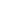 Application is free - to apply please read guidelines below carefully:ExpectationsFrom us:The studio is offered free of charge for a period of 12 monthsThe awardee is offered the free use of our gallery or workshop space to present new work on one occasion in 2023A review is offered after 3 months A full induction to procedures, an introduction to Arthouse members and a dedicated graduate facilitator as a point of call throughout From the Graduate:One mid-way project or event in collaboration with the membershipOne final presentation in our gallery or other spaceTo observe the procedures of the Arthouse which keep it safe, communal and welcoming to guestsA minimum attendance of 24 hours a monthTo complete a review document and sit on the selection panel of next year’s schemePlease prepare a PDF of no more than 10MB with the following:A statement of no more than 500 words, briefly outlining your practice, areas of interest and an indication of how you might use the opportunity. Please tell us about the areas, themes, processes and interests that characterise your work. What are you interested in? What do you do and make? What have you done recently? As well as a speculative description of how you would like to use the opportunity. This may involve responding to our organisation or the locality, utilising specific facilities, collaborating with the membership, developing particular ideas or skills or point towards a new direction of travel. A CV (no more than 2 sides of A4) This is a document that outlines milestones, education, public presentations or achievements you currently have as an artist. We understand that this may be at an early stage - or your first artist CV. For more information on how to create your Artist CV please utilise this link to Artquest or The Practical Artworld where they explain in more detailUp to ten images or three links to time-based work. Works should be based on the last three years of your practice. Please keep time-based work to a maximum of 5 minutes. Feel free to submit excerpts of longer pieces.A corresponding list of titles, media/materials, dimensions and dates. Please mention locations, collaborators, or relevant context such as duration if relevant. One written reference (1 A4 sheet max) from a cultural worker or practitioner (i.e., curator, publisher, host organisation, tutor or practicing artist). Someone familiar with your practice who can vouch for your work or confirm your suitability to the scheme. Equal opportunities form (optional)We welcome audio and video applications (max 5 mins).   We are able to make adjustments to meet your needs if you are asked to interview. Please let us know when you apply what we can do for you. Please send all applications to:Email - graduateaward@lewishamarthouse.org.uk Post - Graduate Award Scheme  140 Lewisham Way, London SE14 6PDDeadline: 12 midnight Sunday 11th September 2022If you have any accessibility questions, then please do get in touch by email. What are we looking for?An engaged, thought provoking and curious practitioner; who is dedicated to their practice and seeking a communal art base.Work that is emergent and would benefit from time and space to develop new avenues, processes or materials. Not necessarily an established or recognised artist.A graduate who has taken some time to familiarise themselves with our      context, organisation and activities.A graduate intrigued by creative process and interested in furthering the 
conversations surrounding cultural production at large. Timeline:11th September, 12 midnight - Deadline for applicants.10th October - Long list contacted 17th October - Shortlist and unsuccessful applicants notified, interviews begin.24th  October - Awardee notified.7th November - Inductions begin / move in periodLimitations :We regret that the studio on offer is not accessible without the use of steps. In the coming years we are working to rectify this.Due to the specificity of the graduate award, artists are preferably based in London.We will consider collaborative practices, however due to the limitations of the space are not able to offer the award to collective. Please do keep in touch as we have other opportunities that may suit this mode of production such as the project space open call upcoming. Sign up to our newsletter and follow our social media for updates. Some financial assistance is offered towards the final presentation of work (approx. £200) in addition to in-kind support from the membership - however, there is no additional sum offered alongside to support the scheme as of yet. However, we are currently applying for funding which may give more mentoring support and opportunities. Currently the scheme is offered too recent graduates. MA or BA level, applying within three years of graduation. We are happy to consider alternative education courses, to find out more information on what this means please visit www.artandcritique.uk/alt-art-edu/ (You are eligible to apply if you are currently studying and graduate in September 2022)We are sorry but due to the high level of entries we are unable to give feedback to applicants not shortlisted for interview. 